Unit 4   More Derivatives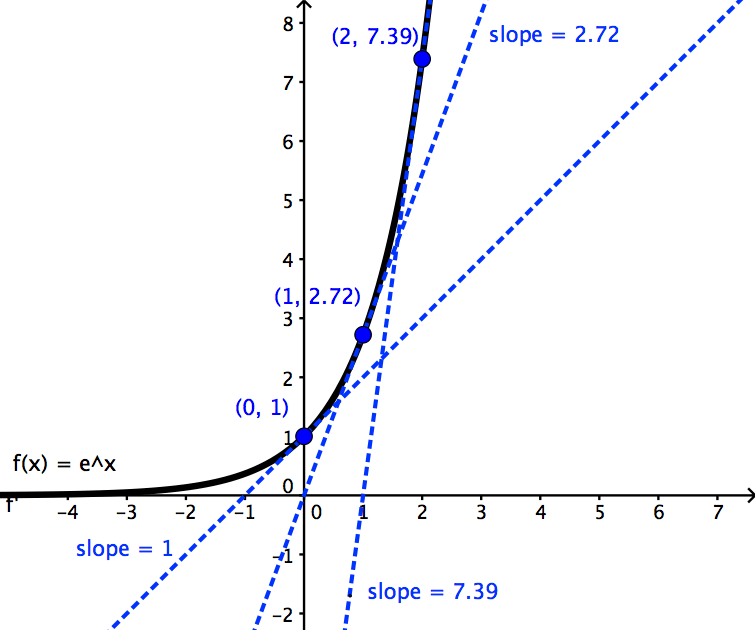 Day 1Mon Oct 1Sec 2.2 and Sec 2.4  Exponential and Logarithmic Rules Calculaugh 38/39P170 # 141-153 oddDay 2Tues Oct 2Sec 2.5 Implicit Differentiationp. 179 #1-21odd,37,39,55Day 3Wed Oct 3Sec 2.5 Logarithmic Differentiation Sec 2.6 Inverse Trig RulesCalculaugh 43p.186 #23-49 odd, 50Day 4 Thurs Oct 4Rule QuizSec 2.6 Derivative of Inverse FunctionsDerivatives of Inverse Functions Worksheetp. 186 #1-9 oddDay 5Fri Oct 5Sec 7.7 L’Hopital’s Rulep.504 #5-41 every other odd43,45,57,59Day 6Mon Oct 8ReviewCalculaugh 40/41Review WorksheetTues Oct 9TestProblem Set #3